Šķūņu nojaukšana, Ausmaņa iela 8, Jaunbērze, Jaunbērzes pagasts, Dobeles novadsĒkas adrese, kad.apz. un atrašanās vieta kartēAusmaņa iela 8, Jaunbērze, Jaunbērzes pagasts, Dobeles novads, kad.apz. 4668 003 0138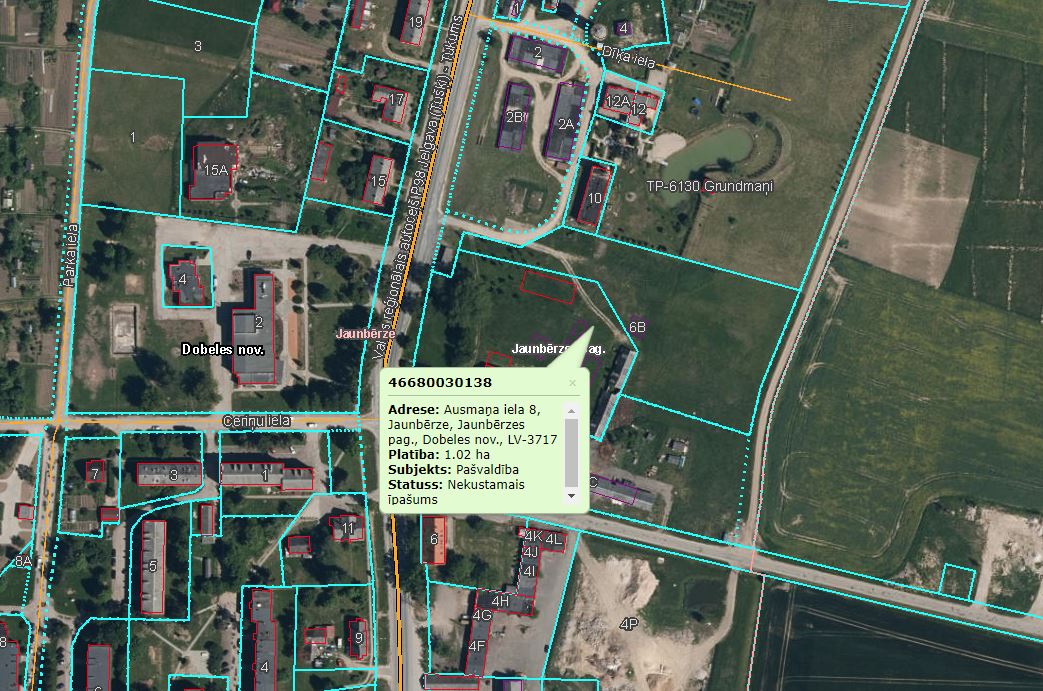 Fotofiksācija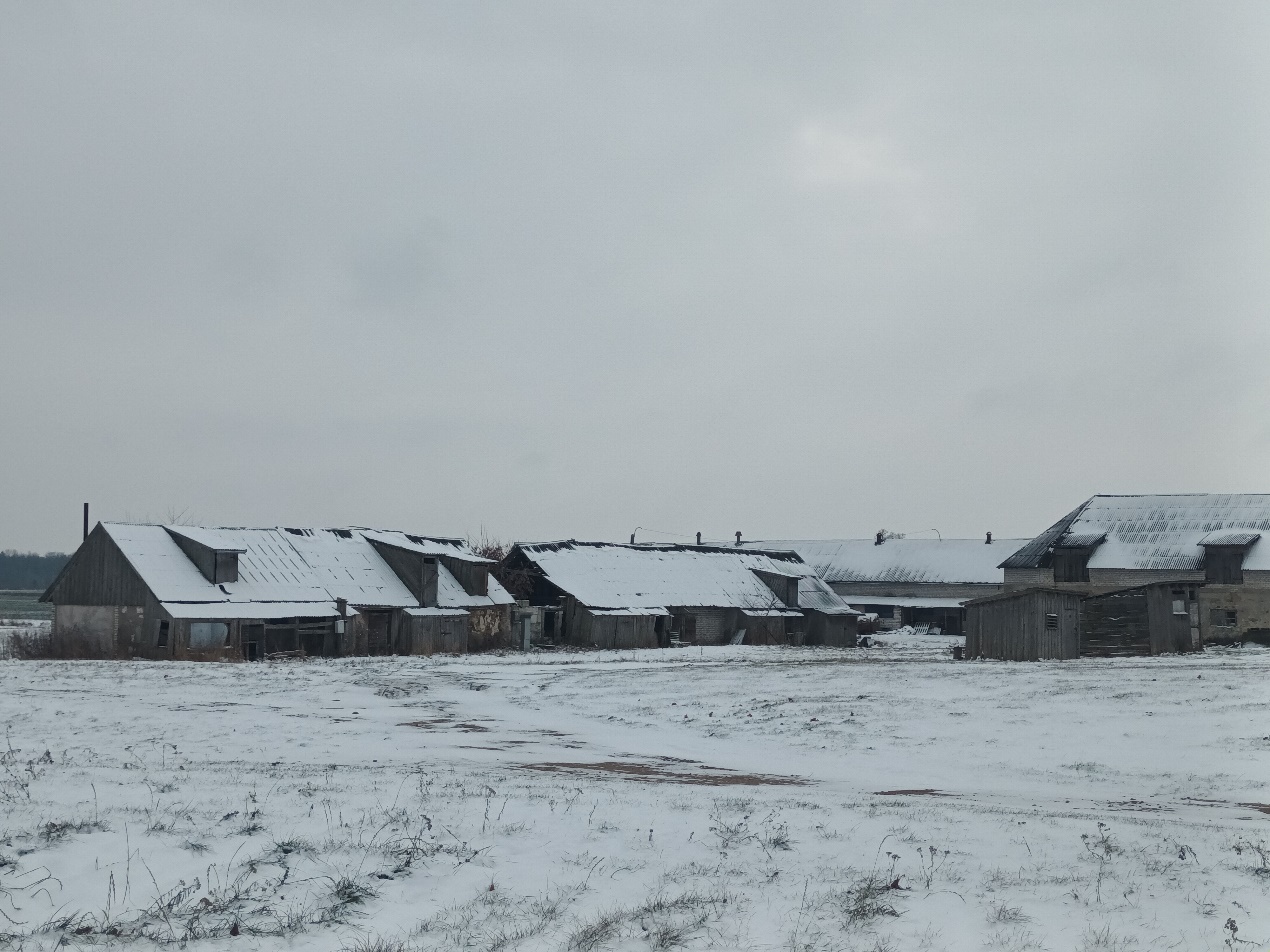 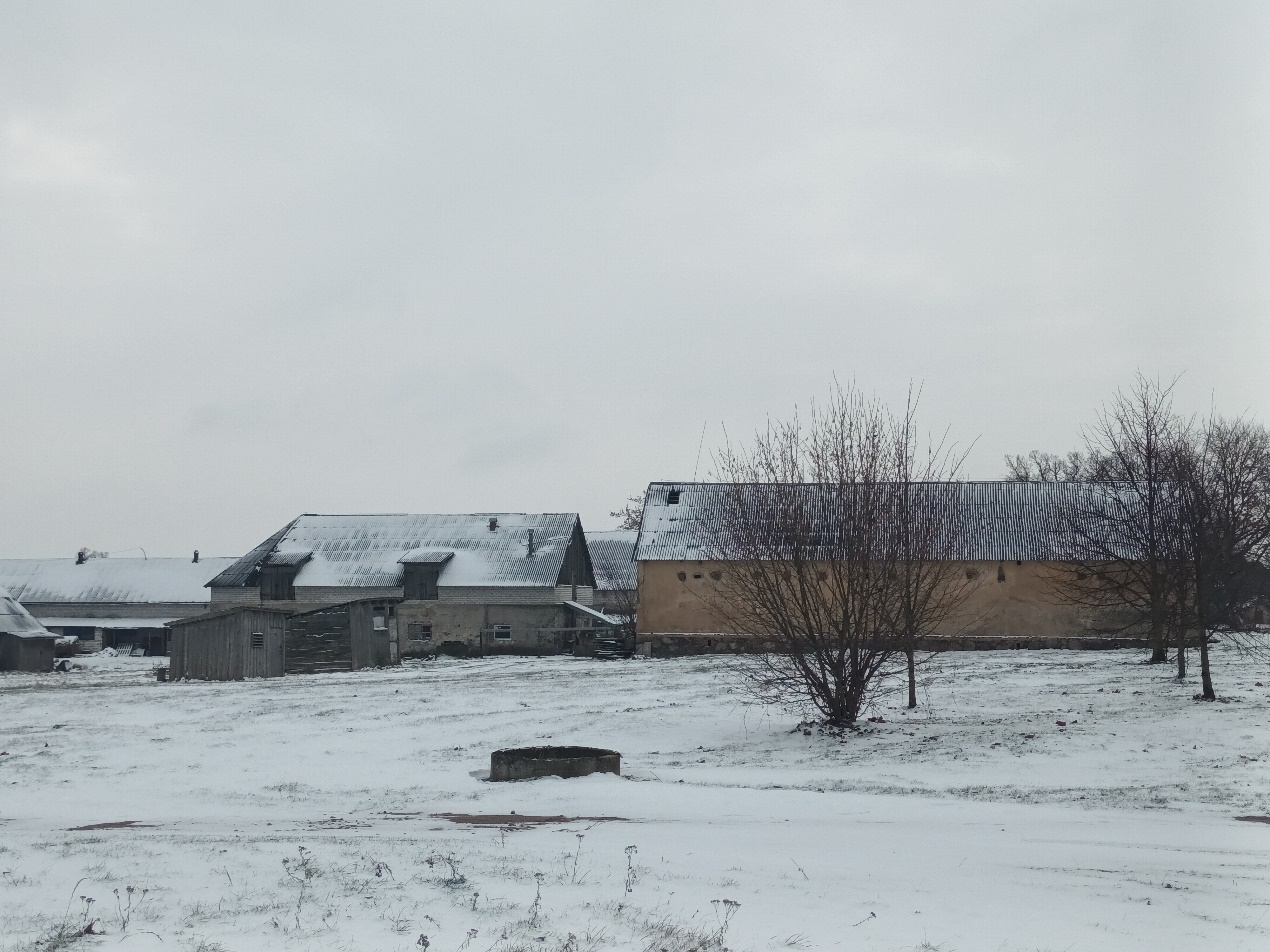 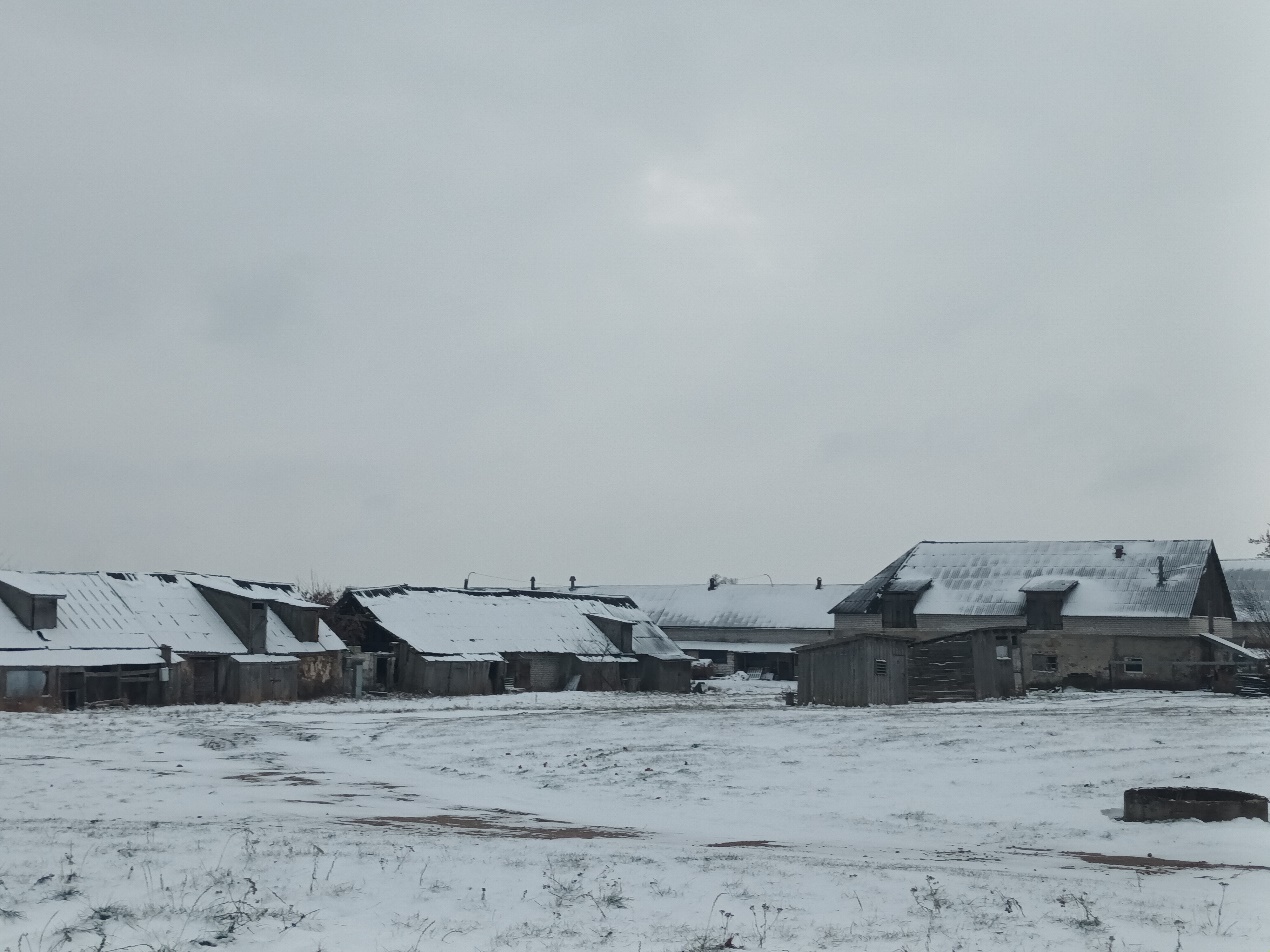 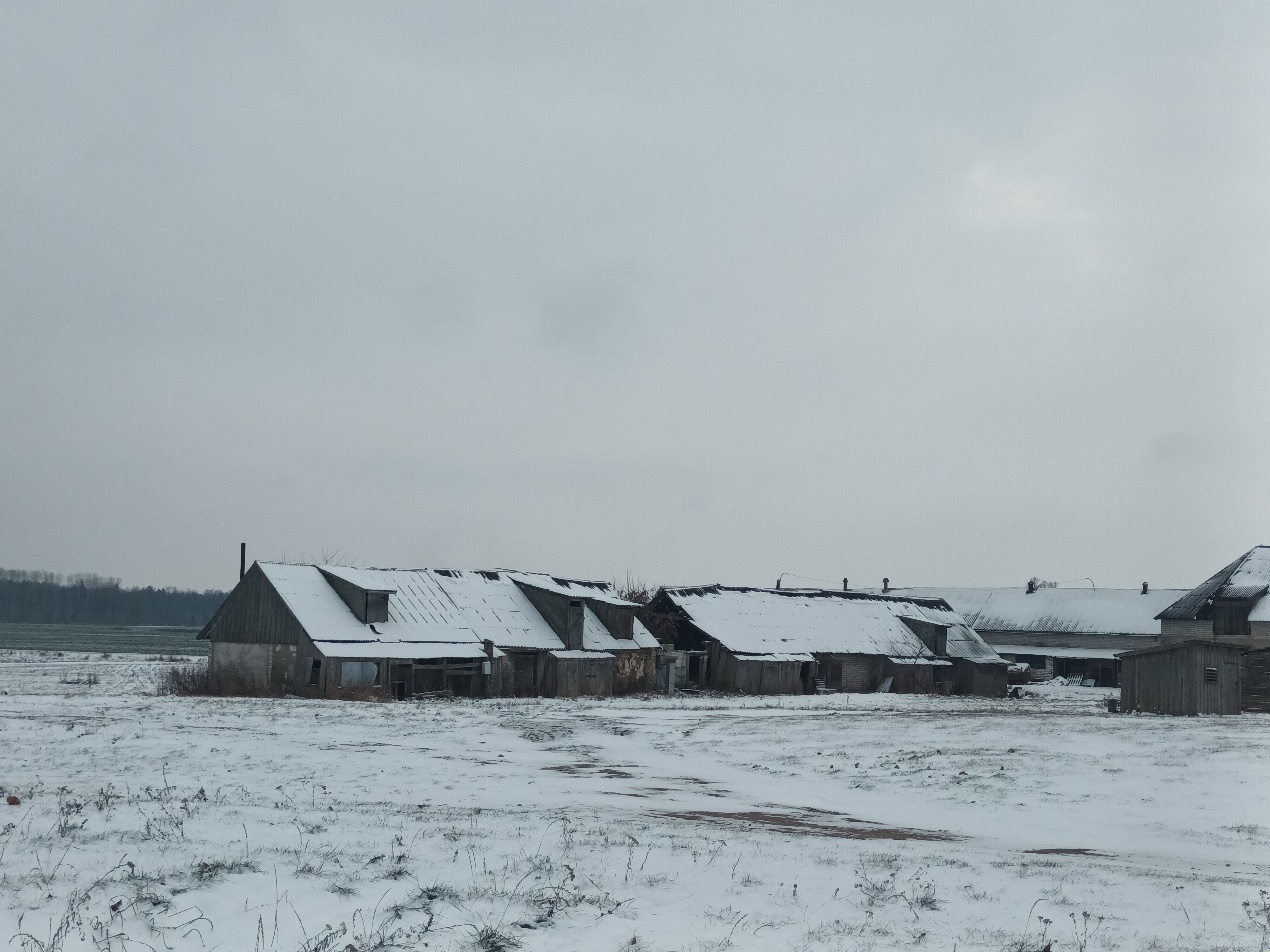 